cvjskvK  Pvl c×wZ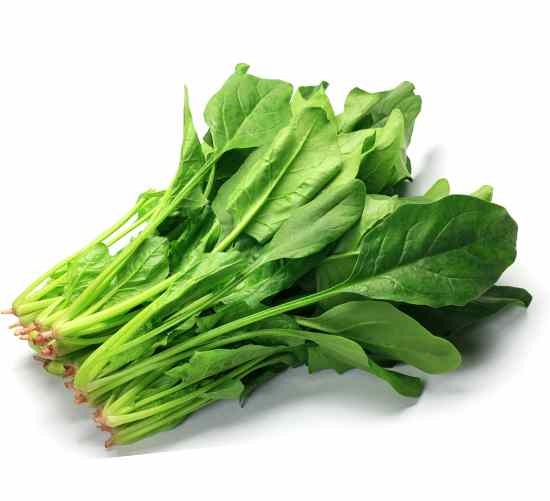 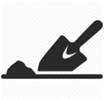  Dc‡hvMx Rwg I gvwU t G‡Uuj †`v-Avuk I †e‡j †`v-Avuk gvwU Pv‡li Rb¨ me‡P‡q fv‡jv| exR t fv‡jv exR wbe©vPb t mvaviYZ wb‡¤œv³ ‰ewkó¨ ¸‡jv fv‡jv exR wbe©vP‡b mnvqK| †ivMgy³, cwi®‹vi, cwicyó I wPUvgy³ n‡Z n‡e| mKj ex‡Ri AvKvi AvK…wZ GKB ai‡bi n‡e|ex‡Ri nvi t cÖwZ kZ‡K mvwi‡Z ex‡Ri nvi 120 MÖvg Ges wQwU‡q 150 MÖvg| jvBb †_‡K  jvBb `~iZ¡ 8 BwÂ, MvQ †_‡K Mv‡Qi `~iZ¡ 10 †m.wg.,‡e‡Wi `~iZ¡ 1.5-2 †m.wg.|exR †kvab t wfUv‡f· 200/wUë Aby‡gvw`Z gvÎvq e¨envi K‡i exR †kvab Kiv hvq|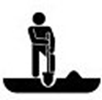 Rwg ˆZix tRwg Pvl t Av‡M Rwg Lye fv‡jvfv‡e Pvl w`‡q ˆZwi K‡i wb‡Z n‡e| Rwg I gvwUi Ae¯’v ey‡S 4-6wU Pvl w`‡Z n‡e| ecb I †ivcb Gi c×wZ tecb I †ivcb Gi mgq t ec‡bi mgq AvM÷ †_‡K A‡±vei; fv`ª-Avwk¦b | Z‡e D”P djbkxj Rv‡Zi †ÿ‡Î ex‡Ri c¨v‡K‡Ui Mv‡q †jLv wb‡`©wkKv AbymiY Ki‡Z n‡e|wQwU‡q ev jvB‡b ecb t wQwU‡q ev jvB‡b ex‡Ri ecb Kiv hvq|km¨ K¨v‡jÛvi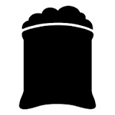 7. mvi e¨e¯’vcbv tmvi cÖ‡qv‡Mi mgq t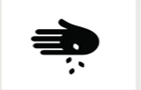  BDwiqv wZb fv‡Mi GK fvMmn Ab¨vb¨ me mvi exR †evbvi Av‡MB gvwUi mv‡_ fvjfv‡e wgwk‡q w`‡Z n‡e| evwK `yB fvM BDwiqv exR MvRv‡bvi 10-15 w`b ci Ges 20-25 w`b ci w`‡Z n‡e|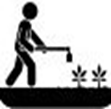  AvMvQv `gb tmgq t AvMvQv n‡j wbovbxi mvnv‡h¨ Zv `gb Ki‡Z n‡e| †mP e¨e¯’v t‡m‡Pi mgq t gvwU‡Z im Kg _vK‡j cwiwgZ cwigv‡b †mP w`‡Z n‡e|wb®‹vkb t wb®‹vk‡bi mye¨e¯’v _vK‡Z n‡e|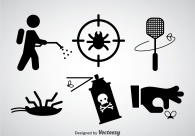  †ivM I †cvKvgvKo `gb t we‡kl cwiPh©v t wbqwgZ †`Lv‡kvbv Ki‡Z n‡e|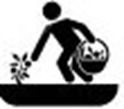 dmj ‡Zvjvi mgq t exR †evbvi 45 †_‡K 50 w`‡bi g‡a¨ kvK LvIqvi Dchy³ nq| Pvl c×wZfvm©b t 1.0evsjv‡`k BÝwUwUDU Ad AvB wm wU Bb ‡W‡fjc‡g›U (we AvB AvB wW)Z_¨ m~Ît www.ais.gov.bd, K…wl cÖhyw³ nvZ eB(we.G.Avi.AvB),krishitey.comK…wl msµvšÍ ‡h‡Kv‡bv Z‡_¨i Rb¨ †hvMv‡hvM Kiæb-www.e-krishok.com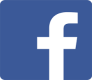 webvg~‡j¨ K…wl Z‡_¨i Rb¨ 09612000777 bg¦‡i wgm&W Kj w`b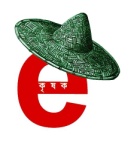 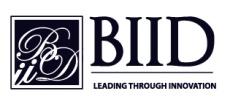 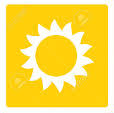 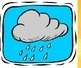 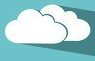 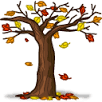 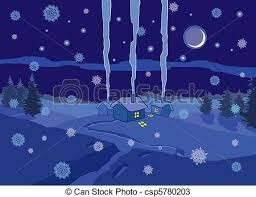 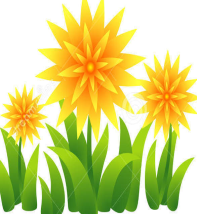 Pv‡li avcmg~n‰ekvL‰Rô¨AvlvpAvlvpkÖveYfv`ªAvwk¦bKvwZ©KAMÖnvqY‰cxlgvNdvêyb‰PÎexRecb Pvldmj †ZvjvmviGK kZ‡K‡Mvei10 †KwRBDwiqv500 MÖvgwUGmwc1 †KwRGgIwc400 MÖvg‡iv‡Mi bvgjÿYcÖwZKviKxUbvk‡Ki bvggwiPv †ivMG †ivM Mv‡Qi wkKo Qvov mKj Ask‡KB AvµgY K‡i| mv`v A_ev njy` `vM cvZvi wb‡P †`L‡Z cvIqv hvq| c‡i †m¸‡jv jvj‡P ev gwiPvi is avib K‡i Ges cvZv g‡i hvq|cÖwZ wjUvi cvwb‡Z 1.5 MÖvg WvB‡_b Gg-45 Jla wgwk‡q †¯úª Ki‡Z n‡e|WvB‡_b Gg-45‡cvKvgvK‡oi bvgjÿYcÖwZKviKxUbvk‡Ki bvgï‡qv‡cvKvG †cvKv Mv‡Qi cvZv †L‡q mg~n ÿwZ K‡i _v‡K|g¨vjvw_qb-57 Bwm, iw·qb-40 Bwm, BKvjv·-25 Bwm, Jla ¸‡jvi †h‡Kvb GKwU 4.5-5 GgGj cÖwZ kZK Rwg‡Z †¯úª Ki‡Z n‡e|g¨vjvw_qb-57 Bwm, iw·qb-40 Bwm, BKvjv·-25 BwmexRecb c×wZ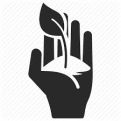 GK kZ‡K ex‡Ri cwigvY 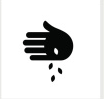 ‡n±i cÖwZ ex‡Ri cwigvYMvQ cwiPh©v 
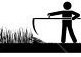 ‡mP c×wZ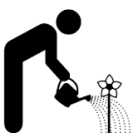 dmj msMÖ‡ni mgq 
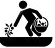 mvwi‡Z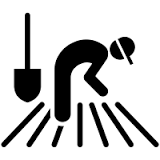 120 MÖvg30 †KwRjvBb †_‡K  jvBb `~iZ¡ 8 BwÂ, MvQ †_‡K Mv‡Qi `~iZ¡ 10 †m.wg.,‡e‡Wi `~iZ¡ 1.5-2 †m.wg.gvwU‡Z im Kg _vK‡j cwiwgZ cwigv‡b †mP w`‡Z n‡e45 †_‡K 50 w`bwQwU‡q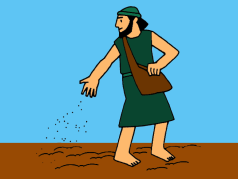 150 MÖvg32 †KwR---------GKB45 †_‡K 50 w`b